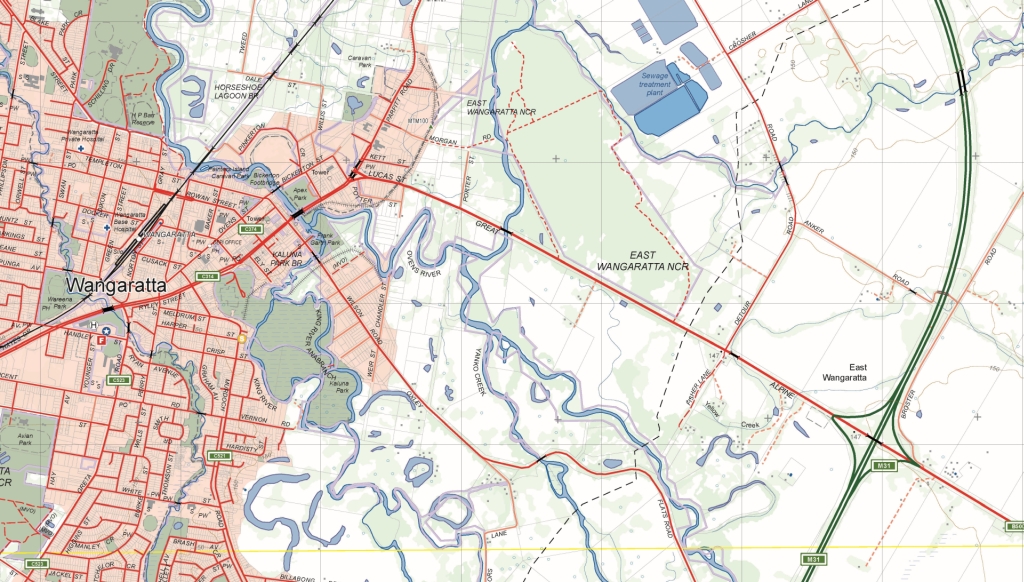 Vicmap TransportWhat is happeningThe dataset TR_ROAD_REGISTER is the authoritative spatial representation of roads used in the Register of Geographic Names - VICNAMES and is being added to Vicmap Transport.  The unofficial version of this dataset; TR_ROAD_LOCALITY_G will be retired.Addition of gender as an attribute to TR_ROAD_LOCALITY.Why this change is occurringThis dataset enhances the usability of the Vicmap Transport by:Using the tables TR_ROAD, TR_ROAD_LOCALITY_SECTION and TR_ROAD_LOCALITY road lines are dissolved by road name, type and suffix to create a single line in each locality.   Where multiple road names are associated with a road at a location, TR_ROAD will have one line with many road names while this dataset will have many lines with one road name.TR_ROAD_REGISTER will replace TR_ROAD_LOCALITY_G.  TR_ROAD_LOCALITY_G is not part of the Vicmap Transport product however was maintained by Land Information and Spatial Services for Geographic Names Victoria and several other customers.  By including this data into Vicmap Transport we hope to increase its’ use, bring it into the Vicmap product management environment and remove the need for customers to create their own like version.Enable road naming gender to be identified by adding to TR_ROAD_LOCALITY:Note: Field is optional.  Null if Gender unknown.Who will it affectThis change will affect all users of Vicmap Transport & TR_ROAD_LOCALITY_G.When the change will occurTR_ROAD_REGISTER will be added on 21/6/2021.TR_ROAD_LOCALITY_G will be removed after 20/9/2021.	Gender attribution will be added to TR_ROAD_LOCALITY on 15/07/2021.  The assignment of road name gender will be incremental over time.How to provide feedbackThe feedback period with conclude on 14/6/2021.For Vicmap Product change notices and updates, visit Vicmap change notices (land.vic.gov.au).For further information & feedback please email vicmap.help@delwp.vic.gov.auChange Notice # 270Feature TypeAttributeDefinitionMANA place or road named after a man.WOMANA place or road named after a woman.SELF DESCRIBEDA place or road named after a person who does not associate as either a man or a woman.MULTI GENDERA place or road named after more than one gender e.g. a man and a woman or a family.NO GENDERA place or road named with No Gender, e.g. Hanging Rock